Инструкция пользования кофемашиной Sweety (LB, LEP)Перед включением наберите воду в бункер (8) и поставьте обратно в кофемашину (Рис. 1-3). Правильно вставляйте бункер воды: сначала нижнюю часть бункера, потом вставить верхнюю часть бункера.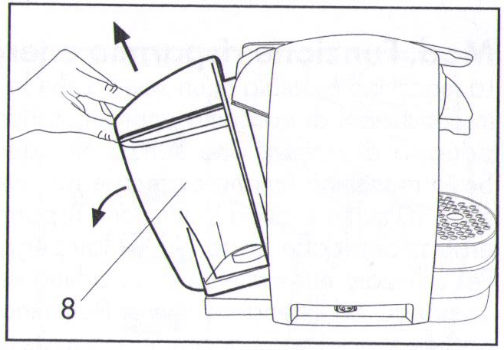 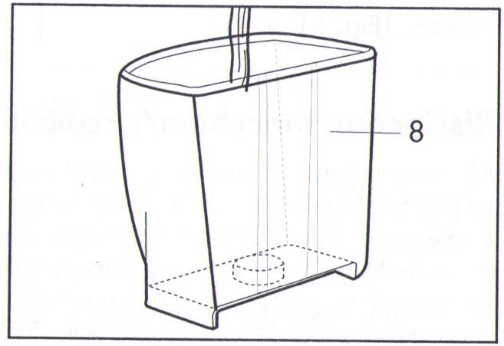 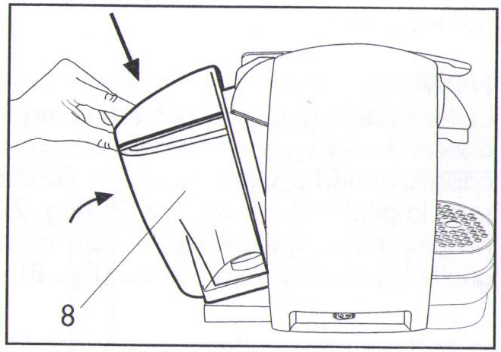 Рис.1			                  Рис.2					      Рис.3Включите машинку (5-Рис.4) и дождитесь загорания кнопок A, B, C, D (Рис.5). После, можно готовить кофе.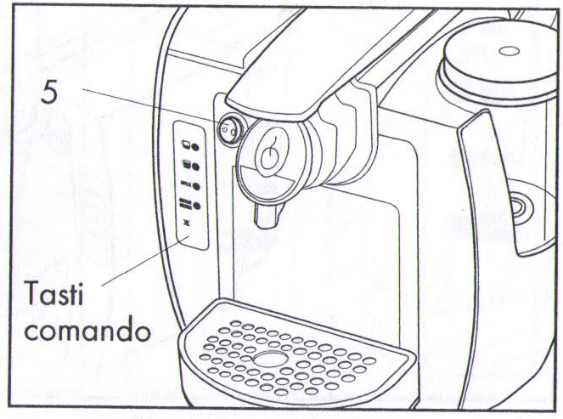 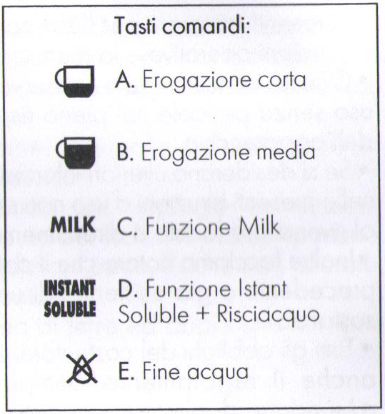 Рис.4						Рис.5Обозначение кнопок (Рис.5) – А. Еспрессо, В.  Черный кофе, С. Приготовление капучино, D. Приготовление сыпучих напитков, Е. Если мигает, означает что нет воды в бункер.Подымите рычаг (1 - Рис 6.), вставьте капсулу (Рис.7), опустите рычаг (1) до упора и нажмите приготовление напитка (А или В – Рис.8). 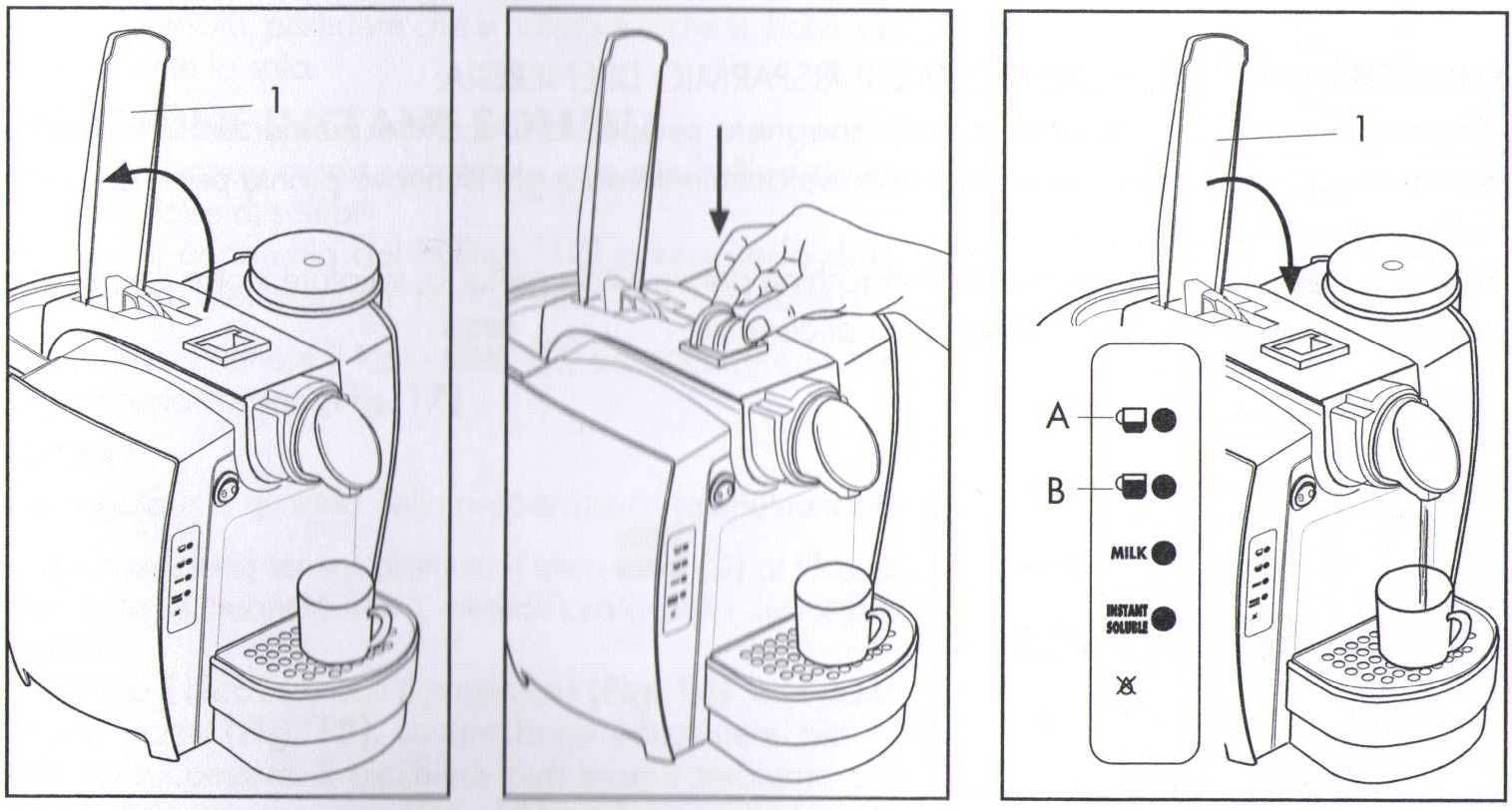  Рис.6				       Рис.7				Рис.8Внимание! После приготовления, сбросьте капсулу (1 – Рис.6). Не сброшенная капсула может привести к поломке кофемашины.Если кофемашина долгое время не работала, то необходимо сделать промывку кофемашины. Промывка делается путем приготовления кофе без капсулы (В – Рис.8).Инструктаж по использованию кофемашины прошел:__________________________________________________    ____________________    ___-___-______ ФИО								Подпись		      ДатаЧистка чашки для взбивания капучиноВнимание: после каждого приготовления капучино или растворимого напитка обязательно помойте чашку.Если у вас не готовится капучино, сделайте полную чистку чашки:Вынуть чашку (Рис.1)Разобрать чашку (Рис.2): вынуть венчик (3) и шток для венчика (2), вынуть трубочку с креплением (Рис.2)Хорошо помыть все запчасти, можно помыть моющим средством.После чистки соберите чашку (Рис.3): вставить венчик(3) в шток для венчика (2), вставить трубочку с креплением (Рис.3)Вставить чашку обратно в кофемашину (Рис.4)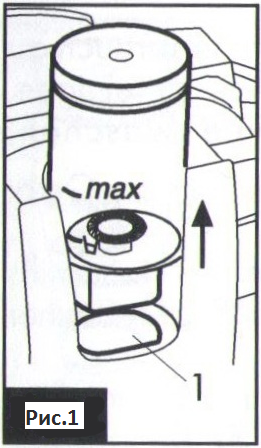 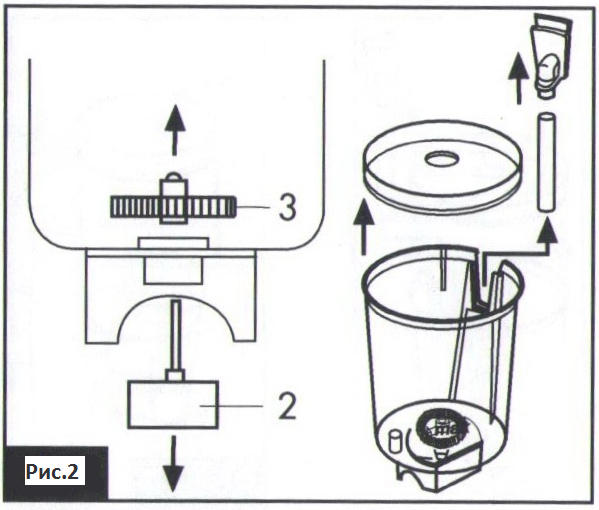 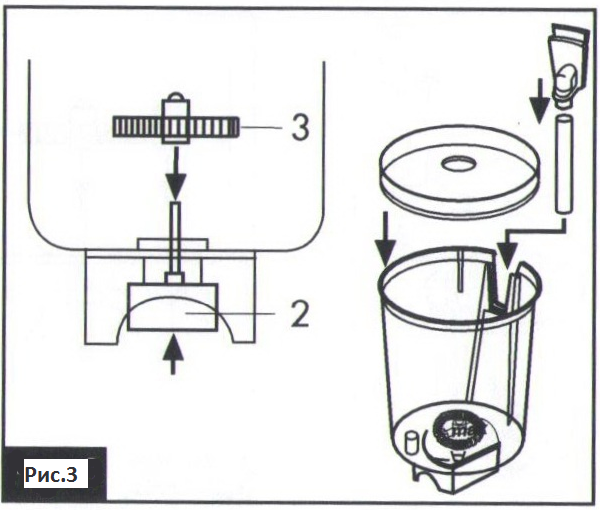 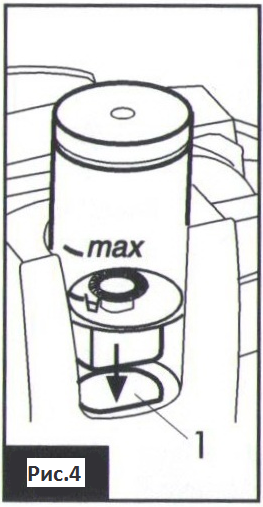 